Základní škola Frýdek-Místek, Pionýrů 400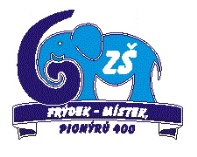 Pionýrů 400, Frýdek-Místek 738 02Posudek o zdravotní způsobilosti dítětena základě Metodického pokynu k zajištění bezpečnosti a ochrany zdraví dětí, žáků a studentů ve školách        a školských zařízení zřizovaných MŠMT č. j. 37014/2005-25 ze dne 22. 12. 2005Jméno a příjmení dítěte………………………………………………………………………Datum narození………………………………………………………………………………Adresa a místo trvalého pobytu………………………………………………………………Část A Posuzované dítě k účasti na ozdravném pobytu, sportovním soustředění, výuce plavání, lyžařském výcviku*)je zdravotně způsobilé*)není zdravotně způsobilé*)je zdravotně způsobilé za podmínky (s omezením)Posudek je platný 2 roky od data jeho vydání, pokud v souvislosti s nemocí v průběhu této doby nedošlo ke změně zdravotní způsobilosti, kterou je na základě § 22 zákona č. 561/2004 Sb., (školský zákon) zákonný zástupce povinen oznámit ihned škole.Část BPotvrzení o tom, že dítěse podrobilo stanoveným pravidelným očkováním Ano – Neje proti nákaze imunní (typ/druh)……………………………………………………….má trvalou kontraindikaci proti očkování (typ/druh)……………………………………je alergické na…………………………………………………………………………...dlouhodobě užívá léky (typ/druh, dávka)……………………………………………….Ve Frýdku-Místku dne…………………Podpis, jmenovka lékaře					razítko zdravotnického zařízeníPoučení:Proti části A) tohoto posudku je možno podat podle ustanovení § 46 odst. 1 zákona č. 372/2011 Sb., o zdravotních službách, ve znění pozdějších předpisů, návrh na jeho přezkoumání do 10 dnů ode dne, kdy se oprávněné osoby dověděly o jeho obsahu. Návrh se podává písemně vedoucímu zdravotnického zařízení, popřípadě lékaři provozujícímu zdravotnické zařízení vlastním jménem, které posudek vydalo. Pokud vedoucí zdravotnického zařízení, popřípadě lékař provozující zdravotnické zařízení vlastním jménem, návrhu nevyhoví, předloží je jako odvolání odvolacímu orgánu.Jméno a příjmení zákonného zástupce…………………………………………………………………Zákonný zástupce převzal posudek do vlastních rukou dne…………………………………………….Podpis oprávněné osoby…………………………………………………………………………………*Nehodící škrtněte  ___________________________________________________________________________IČO: 60046121                		  		 Tel: 558 443 111                                           e-mail: sestka@sestka-fm.cz                       bankovní spojení: ČSOB FM: 179010830/0300                               Fax: 558 432 825             